VISION MUNDIAL BOLIVIA                    INVITACION A PRESENTACIONDE PROPUESTASConsultoria Diseño e Implementación de estrategias y productos de marketing huevo/Cuy - PFSA World Vision Bolivia JUNIO 2021ANTECEDENTESVisión Mundial Bolivia (VMB) es una organización no gubernamental (ONG) sin fines de lucro, que apoya a niñas, niños y adolescentes, sus familias y sus comunidades en áreas rurales y peri urbanas, para que ellos alcancen cambios sostenibles en la calidad de sus vidas, construyendo así una sociedad más justa y solidariaTrabajamos con comunidades, iglesias, gobiernos, empresas privadas, otras agencias de ayuda y organizaciones multilaterales para  mejorar los servicios de educación, salud y nutrición de manera eficaz y eficiente.Visión Mundial Bolivia es parte de la Confraternidad de World Vision, la cual con enfoque de desarrollo transformador, ayuda humanitaria e incidencia pública, está dedicada a trabajar con niños, niñas, sus familias y comunidades para erradicar la pobreza e  injusticia en más de 100 países en el mundo.PFSA PROVEERA LOS PLANES DE NEGOCIOS PARA LA OPERATIVISACION DE ESTA CONSULTORIATÉRMINOS GENERALESSUJECIÓN AL CONTENIDO DEL PRESENTE  DOCUMENTOEl presente documento establece los estándares mínimos definidos por VISION MUNDIAL BOLIVIA que la propuesta del proponente debe cumplir.  Los proponentes deberán examinar todas las instrucciones, formatos, condiciones, términos y especificaciones que figuran o se citan.Si los proponentes omiten la presentación de toda o parte de la información requerida o presentan ofertas que no se ajusten en todos sus aspectos al presente documento, serán eliminados del presente concursoLa evaluación y adjudicación final se realizará de acuerdo a lo establecido en el presente documento. VISION MUNDIAL BOLIVIA se reserva el derecho de adquirir la totalidad o parte de los bienes/servicios objeto de la presente Invitación, de acuerdo a la mejor solución técnico-económica y a los intereses de VISION MUNDIAL BOLIVIA.CONDICIONES DE LA INVITACIÓNVision Mundial Bolivia reconoce a las órdenes de compra y los contratos como los únicos documentos legalmente vinculantes que pueden utilizarse para adquirir bienes, obras y servicios, por lo tanto la relación comercial y jurídica entre Vision Mundial Bolivia y el proveedor tendrá inicio a partir de la fecha de firma de contrato o entrega de Orden de Compra. Consecuentemente, el proveedor declara conocer que, en tanto el contrato no haya sido suscrito o se haya emitido la Orden de Compra no existe relación comercial ni jurídica, y por ende el proveedor no podrá reclamar pago, derecho presente o derecho expectaticio alguno a Vision Mundial Bolivia emergente de cualquier etapa del proceso.El envío de la propuesta a la presente invitación implicará la aceptación de las condiciones señaladas precedentemente.REVISIÓN Y MODIFICACIÓN DEL DOCUMENTOVISION MUNDIAL BOLIVIA se reserva el derecho de revisar y modificar los términos del presente documento durante la etapa de invitación. De producirse esta situación, las modificaciones serán comunicadas a todos los proponentes via e-mail, por tanto es responsabilidad de los proveedores revisar constantemente su correo electrónico durante la vigencia de la invitación o mediante correo electrónico.CONFIDENCIALIDADCualquier información emergente entregada al proponente u oferente constituye información confidencial de VISION MUNDIAL BOLIVIA y se proporciona únicamente para propósitos de referencia en la presentación de ofertas, si se utiliza de manera contraria a lo establecido en su contenido, VISION MUNDIAL BOLIVIA se reserva el derecho de seguir las acciones legales civiles o penales que correspondan, sin perjuicio de que se obligue al proponente u oferente al pago por daños y perjuicios ocasionados por la empresa o empresas que infringieron la confidencialidad.POLITICA DE SALVAGUARDA DE NIÑAS, NIÑOS Y ADULTOS BENEFICIARIOSVisión Mundial Bolivia tiene cero tolerancia hacia la explotación y el abuso, por ello, nuestros procesos de selección y contratación se basan en  normas y políticas que promueven que todo nuestros proveedores, garanticen la protección infantil y de nuestros beneficiarios. Por ello nuestros proveedores se comprometen a no utilizar, ni apoyar ningún tipo de trabajo o explotación infantil.MEDIDA ANTICORRUPCIÓNVisión Mundial Bolivia tiene cero tolerancia a la corrupción, por lo que no se podrá hacer ninguna oferta, pago, consideración o beneficio de cualquier clase, que constituya una práctica ilegal o de corrupción, ya sea directa o indirectamente como un aliciente o recompensa por el otorgamiento de ésta provisión. Ese tipo de prácticas será fundamento para no considerar al oferente en la adjudicación del contrato y podrán  aplicarse otras acciones civiles y/o penales.VALIDEZ DE LA PROPUESTATodas las ofertas deberán expresar claramente el período de validez de la propuesta, el mismo que no podrá ser menor a noventa (90) días calendario, a partir de la fecha de  presentación de las mismas.CONSULTAS DE LOS PROPONENTESLos proponentes que deseen efectuar consultas administrativas, legales y/o técnicas, deben hacerlas llegar al email adquisiciones@visionmundial.org.bo    hasta dos días hábiles antes de la presentación de propuestas, las cuales serán respondidas y enviadas a todos los proponentes via correo electrónico.RECHAZO DE OFERTASSin limitar la generalidad de este derecho, se deja constancia expresa de que las propuestas serán rechazadas por cualquiera de los siguientes aspectos:Ofertas que sean presentadas fuera de la fecha establecida en el presente documento.Ofertas que no cumplan con cualquiera de las especificaciones descritas en el presente documento.Cualquier intento de uso de influencias que constituye una práctica ilegal o de corrupción, o que contravenga el espíritu del presente documento. DECLARATORIA DESIERTA DE LA LICITACIÓNVisión Mundial Bolivia se reserva el derecho de declarar desierto el presente proceso en cualquier etapa en la que se encuentre en resguardo de sus intereses, sin que este hecho genere responsabilidad alguna a la organización.PRESENTACIÓN Y RECEPCIÓN DE PROPUESTASLas propuestas deberán ser presentadas en sobre cerrado, en la Oficina de Visión Mundial Bolivia, ubicada en la  Oficinas de Cochabamba: Calle Eufronio Viscarra 1319 entre final Venezuela y Luis Quintin Vila (Zona Muyurina)  No se considerarán las ofertas entregadas pasados el día señalado o en lugares distintos a los arriba señalados aunque sean oficinas de Vision Mundial Bolivia,  por lo que será de absoluta responsabilidad del proponente la presentación de las propuestas en el lugar  indicado y en la fecha señalada en el presente documento. Las ofertas de los proponentes deberán estructurarse de acuerdo a las  siguientes instrucciones:DOCUMENTOS CERTIFICACION DEL PROVEEDORSOBRE “A” – PROPUESTA TÉCNICA SOBRE “B” – PROPUESTA ECONÓMICACada parte será presentada en sobres separados, los cuales serán presentados con la siguiente inscripción:CERTIFICACION DE LOS PROPONENTES La Política de VISION MUNDIAL BOLIVIA establece la certificación de los proveedores con los que trabaja, por lo tanto el sobre o carpeta de CERTIFICACIÓN DEL PROVEEDOR servirá para determinar la constitución legal del oferente asi como su elegibilidad como proveedor certificado de Vision Mundial Bolivia y deberá contener la siguiente documentación:Carta de Presentación firmada por el Representante Legal del proponente u oferente (Formulario 1). Todos los proveedores deberán presentar este documento.Fotocopia simple del Testimonio de Constitución de sociedad en cualquiera de sus modalidades. Este requisito no aplica para empresas unipersonales.Fotocopia simple del Poder del Representante Legal debidamente inscrito en FUNDEMPRESA y/o certificado de registro de este documento, que contenga facultades otorgadas al apoderado para participar en procesos de licitación, presentar propuestas y en su caso suscribir contratos para la provisión/prestación del bien/servicio. Este requisito no aplica a empresas unipersonales.Fotocopia simple de la Matrícula de Comercio ante FUNDEMPRESA vigente a la fecha de presentación. Este requisito no es obligatorio para empresas unipersonales.Fotocopia simple del Número de Identificación Tributaria (N.I.T.) vigente o Certificación electrónica del NIT.  Fotocopia simple de la Cédula de Identidad del Representante Legal vigente a la fecha de presentación de la propuesta.Fotocopia simple de los estados financieros de las 2 ultimas gestiones refrendado por el colegio de auditores o de contadores. Este requisito no aplica a empresas unipersonales.Formulario de Registro y Actualización de Proveedores (adjunto) Protocolo de Protección debidamente firmado (adjunto).Protocolo de Prevención de daño en las comunicaciones debidamente firmado (adjunto).Código de Conducta del Proveedor de Vision Mundial debidamente firmado (adjunto)Politica de conflicto de intereses.A excepción de los requisitos que no aplican para empresas unipersonales, los requisitos arriba establecidos son de cumplimiento obligatorio para la adjudicación de un proceso de Visión Mundial Bolivia.  La no presentación de los mismos, se entenderá como la no constitución legal del proponente como persona jurídica.EVALUACIÓN Y CALIFICACION DE LAS PROPUESTASCALIFICACIÓN FINALLa calificación final de las propuestas será obtenida sumando los puntajes asignados a las propuestas técnicas y económicas, de acuerdo a lo siguiente:	Propuesta Técnica	80	Puntos	Propuesta Económica 	20	Puntos	Total 	100	PuntosCONTENIDO Y CALIFICACIÓN DEL SOBRE “A” PROPUESTA TECNICA (80 pts)El Sobre “A” tendrá la inscripción PROPUESTA TÉCNICA y contendrá la propuesta técnica del oferente, detallando estrictamente lo requerido en las Especificaciones Técnicas. El proponente deberá acreditar su experiencia mediante la presentación de los siguientes documentos en copia simple:Curriculum de la empresa consultora Curriculum vitae del personal clave Contratos que demuestren la experiencia especifica en Consultorías similaresDebe detallarse la formación académica y experiencia de los profesionales a cargo de las consultorías, debidamente documentada en fotocopia simple. El anterior inciso no imposibilita a la empresa consultora a presentar profesionales adicionales si lo requiere o precisa para garantizar el servicio.   Las propuestas técnicas no deberán contener precios totales, parciales o referenciales de ningún tipo.  El incumplimiento de este punto será causal de descalificación de la propuesta.Todas las propuestas serán calificadas de acuerdo a lo indicado en el Anexo Especificaciones Técnicas.El contenido de la propuesta de valor agregado es libre, sin embargo la misma no debe tener la característica de opcional o alternativa, sino que será considerada parte de la propuesta global del oferente sin costo adicional.CRITERIOS DE EVALUACIÓN TÉCNICACONTENIDO  Y CALIFICACION DEL SOBRE “B” PROPUESTA ECONOMICA (20 pts)El sobre "B" tendrá la inscripción PROPUESTA ECONÓMICA y deberá contener la propuesta económica de acuerdo a lo solicitado por VISION MUNDIAL BOLIVIA en el Anexo “Especificaciones Técnicas”.  La propuesta económica deberá indicar los montos unitarios y totales en numeral y literal.La moneda de la propuesta presentada será el Boliviano y deberá incluir todos los impuestos de ley. En caso de discrepancia entre un precio unitario y el total se tomará el precio descrito en literal como el ofertado formalmente.VISION MUNDIAL BOLIVIA podrá solicitar una mayor desagregación de los precios, cuando lo considere necesario y los oferentes están obligados a suministrar oportunamente toda la información que sea requerida.La calificación de la Oferta Económica considerará los precios unitarios y/o totales en función a las características de lo solicitado por VISION MUNDIAL BOLIVIA y que ponderado tendrá un valor de 20 (veinte) puntos en la calificación Final.Para obtener la calificación de precios, la puntuación de cada oferta (i) será obtenida mediante la siguiente fórmula: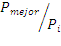 Dónde:Pmejor  =  Precio más bajo de todas las ofertas que hubiesen aprobado la calificación del sobre “A” Pi 	=  Es el precio de la oferta i.Al resultado obtenido para cada oferta i se le aplicará la ponderación correspondiente al precio (20 puntos), obteniéndose de esta manera el puntaje final obtenido por la oferta económica i.VISION MUNDIAL BOLIVIA mediante el responsable del proceso de contratación podrá solicitar una mejora al oferente u oferentes mejor calificados, aspecto que será expresado en forma escrita y considerado en el cuadro comparativo.ADJUDICACION Y SUSCRIPCION DEL CONTRATO ADJUDICACIÓNUna vez concluida la evaluación técnica y económica se procederá a la elaboración del informe final y se emitirá un contrato y Orden de Compra al proponente adjudicado.Asimismo el responsable del proceso de compras comunicara la No Adjudicación a los demás proponentes.DE LA FIRMA DE UN CONVENIO.-  Vision Mundial Bolivia, en concordancia con sus políticas internas, está facultada a firmar contratos marco por un lapso de 1 año calendario con el o los proponentes ganadores del proceso.   De darse este caso, está opción estará descrita en las Especificaciones Técnicas y si el proveedor está interesado en firmar un contrato marco, deberá explicitarlo formalmente en su propuesta económica.SUSCRIPCIÓN DE CONTRATO ESPECÍFICO O DE CONTRATO MARCO Una vez concluido el proceso y definido el proponente o proponentes adjudicado(s), se emitirá el Contrato Específico o un Contrato Marco según corresponda en favor del proponente o de los proponentes adjudicados en un plazo no mayor a los diez (10) días hábiles.Para la firma de cualquiera de estos Contratos, VMB  solicitará la presentación en original o fotocopia legalizada de los documentos listados a continuación, los mismos que serán devueltos una vez firmado dicho documento.Testimonio de Constitución de sociedad en cualquiera de sus modalidades debidamente inscrito en FUNDEMPRESA. (Este requisito no aplica para empresas unipersonales)Poder del Representante Legal debidamente inscrito en FUNDEMPRESA y/o certificado de registro de este documento, que contenga facultades otorgadas al apoderado para participar en procesos de licitación, presentar propuestas y en su caso suscribir contratos para la provisión/prestación del bien/servicio. (Este requisito no aplica a empresas unipersonales).Matrícula de Comercio ante FUNDEMPRESA vigente a la fecha de presentación.Número de Identificación Tributaria (N.I.T.) vigente o Certificación electrónica del NIT.Fotocopia simple de la Cédula de Identidad del Representante Legal vigente a la fecha de presentación. Boleta o poliza de cumplimiento de contrato si el importe es mayor a 100.000 Bs.Certificado de Antecedentes Policiales.ANEXOS FORMULARIO Nº 1CARTA DE PRESENTACIÓN DE LA PROPUESTA(Fecha)_____________________________ SeñoresVISION MUNDIAL BOLIVIAPresente.-Ref. : xxxxxxxxxxxxxxEstimados señores:Al ser invitado para la presentación de esta propuesta, declaro y garantizo haber examinado cuidadosamente los términos de referencia, así como los formularios para la presentación de la propuesta y que en virtud de ello, acepto sin reservas todas las estipulaciones de dichos documentos.Nosotros ____________________________________________________________(Indicar el nombre de la empresa o institución/persona natural) Declaramos que la propuesta presentada  tiene una validez de 90 (noventa) días calendario.Declaro la veracidad de toda la información proporcionada y autorizamos mediante la presente, en caso de ser adjudicado, toda la información que consideren necesaria para verificar la documentación que se presenta. En caso de comprobarse falsedad en la misma, me doy por notificado que su entidad tiene el derecho a descalificar mi propuesta.Si nuestra propuesta es aceptada, nos comprometemos a presentar, en el plazo establecido, los documentos requeridos para la suscripción del contrato.En caso de ser adjudicado, esta propuesta constituirá un compromiso obligatorio hasta que se prepare y firme el contrato.______________________(Firma del Representante Legal o Encargado)__________________________(Nombre del Representante Legal o Encargado)FORMULARIOS #2CERTIFICACION DEL PROVEEDOR.REGISTRO Y ACTUALIZACIÓN DE PROVEEDORESPROTOCOLO DE PROTECCIÓNPROTOCOLO DE PREVENCIÓN DE DAÑO EN LAS COMUNICACIONESCÓDIGO DE CONDUCTA DEL PROVEEDOR DE VISION MUNDIAL POLITICA DE CONFLICTO DE INTERESESPOLITICA DE CONFLICTO DE INTERESESFORMULARIO 3ESPECIFICACIONES TECNICAS Términos de Referencia Para- Diseño e implementación de estrategias/productos de marketing , con enfoque de Cadenas de Valor en Huevo/Cuy –para 2 Asociaciones Apoyadas por el PFSA II de World Vision Bolivia (pequeños productores de Cuy en Cochabamba (Viloma-Mallco Rancho)OrganizacionDe productores de huevo, Tarija( PROVINCIA CERCADO a 16 km de TARIJA  Bella Vista Y San Pedro y Campo de Vasco provincia  Uriondo)IntroducciónEste documento fue preparado por el equipo del PC-PFSA II,  el mismo pretende operativizar  Planes de Negocio elaborados para la gestión estratégica de negocios, con enfoque de cadenas de valor para 2 asociaciones de productores ubicados en los municipios Mallcorrancho y Viloma, del departamento de Cochabamba y asociaciones de productores de huevo en Tarija Bella Vista, San PedroLos términos de referencia constituyen una referencia técnica y metodológica que guiaran el proceso de elaboración de planes de negocio con enfoque de cadenas de valor. Resumen de la elaboración del documentoDescripción del PC-PFSA IIEl Proyecto Especial Integración de Productores Pobres en Cadenas de Valor, viene realizando actividades desde el año 2018 en los Municipios de Sipe Sipe, Colomi (Cochabamba), Uriondo y Tarija.Realiza actividades de apoyo técnico en temas productivos y desarrollo de eslabones de cadenas de valor en Cuyes y huevo ecológico, con pequeños productores hombres y mujeres asociados.A la fecha los socios y el proyecto han realizado actividades de tipo comercial, de manera aislada, temporal, no continua, lo cual le ha dado al proyecto resultados que no muestran el valor agregado planificado en el mismo, debido a que no se tiene un plan estratégico claro, que pueda ser utilizado por las asociaciones de manera continua y sostenible.Audiencias objetivo de ejecución de Marketing Digital en Planes de NegocioLa ejecución de Marketing Digital en la implementación de planes de negocio están orientados a los directorios, socios y fituros demandantes de productos  de las asociaciones: Asociación de Productores de Cuy-Viloma (97 socios)Los documentos de reporte de ejecución de estrategias de Marketing Digital aplicados al plan de negocios de asociaciones deberán enfocarse principalmente a:Promocionar el origen y calidad de productosTener enfoque pedagógico y de salud para promocionar el consumo del huevo/cuy como alimento sano, producido por pequeños productores organizados.Promocionar el proceso técnico de producción con enfoque de cadena de valor y calidad de productos (huevo/Cuyes).Tipo de DocumentoEl tipo de documento para cada asociación, será una “ estrategia y productos para marketing digital a ser gestionados por asociaciones de productores de Huevo/Cuy”, cuyo costo futuro, para implementarse, esté al alcance de socios de asociaciones, para sus sostenibilidad.Propósito y objetivos de elaboración del plan y productos de marketing 	5.1. Propósito. Disponer de una Estrategia y Productos de marketing que contribuyan a apoyar  la implementación de planes de negocios actuales y futuros de asociaciones5.2. Objetivo principal. - El objetivo principal es que cada asociación cuente con una estrategia de marketing durante todo el año que apoye de manera práctica la ejecución de su “Plan de negocios con enfoque de desarrollo de cadenas de valor”5.3 Objetivos específicos. -  Para el logro del objetivo general se deberán cumplir los siguientes objetivos específicos:Dos estrategias de marketing que apoyen planes de negocios implementados por productores asociados de Cuy/huevoProductos para marketing de huevo/Cuy según contextos/mercados.Autoridad y responsabilidadMiembros de directorios de asociaciones, equipo técnico, coordinador del PFSAII y sus roles La elaboración, ejecución de estrategias/productos  de marketing aplicados a planes de negocio con enfoque de cadenas de valor,  será llevada adelante por el consultor, en coordinación con directorios de asociaciones, socios y equipo técnico del PFSA II .Cronograma PROPUESTOA continuación, se presenta el cronograma de elaboración de ejecución de  planes de negocio detallada. ProductosLos principales productos serán: 2 estrategias de marketing digital basados en recomendaciones del plan de negocios de asociaciones y consultoría de operativizacion de planes de negocio.Productos de marketing visuales gráficos que promocionen, el origen, procesos de producción, calidad de productos. Productos visuales gráficos que promocionen el consumo de huevo/carne de cuy, sub productos como buenos para la salud y alimentación.Presupuesto. –En función a propuesta de trabajo del consultorDocumentos e informes que deben presentarLos documentos que serán revisados en el procesoDocumentos originales de informes de reuniones con asociaciones y demandantes de huevo y cuy.Información digital de los productos Visuales y gráficos  generada por los consultores externos que respalden la consultoria.Fotografías de los eventosInformación secundariaOtros documentos relacionados Documentos finales firmados para el pagoInforme físico y digital  de la consultoría debidamente respaldadoFORMULARIO #4 – PROPUESTA ECONOMICA PROPUESTA ECONÓMICAEn función a propuesta de trabajo del consultorLa propuesta económica enviada por los proponentes debe incluir todos los gastos relacionados al cumplimiento de los objetivos productos y documentos a entregar por la consultoria, por ejemplo viáticos (alimentación, hospedaje) y viajes (pasajes terrestres y transporte local) que el personal encargado vaya a requerir, los insumos y materiales necesarios para llevar a cabo talleres y eventos participativos, las remuneraciones al personal y los impuestos de ley. CONDICIONES GENERALESModalidad de PagoEL pago se realizara una vez que el proveedor entregue el 100% de los productos. El pago estimado al proveedor en su cuenta bancaria es de 7 a 10 dias calendario, una vez presentado la conformidad mediante una nota de entrega.Penalidades o multasSe aplicara una multa del 0,5% del Monto total adjudicado por día de retraso que no sea clasificado como “fuerza mayor o imposibilidad sobreviniente” hasta un máximo del 10%, extremo en el cual VMB puede decidir resolver el contrato y ejecutar la Boleta de Garantia de Cumplimiento de Contrato si correspondeInformación y confidencialidadTodos los vinculados con el servicio de supervisión que manejen información en forma directa, tratarán de modo confidencial la misma y cualquier otra información, bases de datos, informes, resultados, conclusiones, resúmenes u otros datos elaborados por la empresa y/o personal en la prestación de este servicio.  La empresa de servicios de supervisión está obligado a:Considerar materia reservada con respecto a terceros, cualquier dato o información  relacionado con este estudio.Hacer extensivas las obligaciones y restricciones contenidas en estos Términos de Referencia y en especial la obligación de confidencialidad, a todos sus colaboradores y empleados.Reconocer expresamente que los datos de carácter institucional que proporcione el Programa a través de informes, bases de datos, son de exclusiva propiedad de esta organización.Vigilar el cumplimiento de esta obligación.RESPONSABILIDAD LABORALEl (la) Consultora  que se adjudique  el proceso, adquiere el cargo de empleador respecto del personal  que emplee para la realización del servicio precedente. El (la) encargado/a del servicio de supervisión no percibirán ningún otro beneficio social, por constituir éste un contrato por producto, asimismo, es responsabilidad del supervisor estar asegurado, por lo cual el contratante no se responsabiliza en caso de accidentes o enfermedades durante el periodo del contrato así como de cumplir con sus obligaciones tributarias.LUNES 7 DE JUNIO 2021 a horas 16:00 pm VISION MUNDIAL BOLIVIAINVITACION PUBLICA“Servicio de Consultoría Diseño e implementación de estrategias/productos de marketing , con enfoque de Cadenas de Valor en Huevo y Cuy SOBRE XXRAZÓN SOCIAL DEL OFERENTE – TELEFONO FAX – EmailCRITERIOS EVALUADOSPONDERACIONExperiencia general en trabajos similares (respaldada)Curriculum de la empresa consultora, Curriculum vitae del personal clave y Contratos que demuestren la experiencia especifica en Consultorías similares10Tiempo de ejecución de obra debe ser reflejado en el cronograma de trabajo 45 dias calendario 20Propuesta Técnica desarrollada : Con enfoque de cadenas de valor, género y contexto socio económico (pandemia)50SUBTOTAL:80 PUNTOSPropuesta Económica20 PUNTOS SUBTOTAL:TOTAL:100 PUNTOS Programa o proyectoPC: Integración de Productores Pobres en Cadenas de ValorSujetos de la consultoríaDos asociaciones de pequeños productores de Cuy en Cochabamba (Viloma-Mallco Rancho)OrganizacionDe productores de huevo, Tarija( PROVINCIA CERCADO a 16 km de TARIJA  Bella Vista Y San Pedro y Campo de Vasco provincia  Uriondo.Tipo de Documento - Plan de Marketing contextualizado a regiones/mercados que apoyen la implementación de planes de negocios de asociaciones, Propósito del DocumentoVerificar:Diseño de estrategia de marketing.Diseño de productos de comunicación para marketing, de productos producidos por pequeños productores asociados, según contexto de trabajo y comercialización Implementación practica de estrategia/productos de marketing para comercialización de huevo/Cui, en coordinación con asociacionesMetodología básicaEl equipo consultor y socios planifican y ejecutan estrategias, productos y actividades de marketing según recomendaciones y conclusiones del plan de negocios de asociaciones..Fecha de inicio y finalización del  estudio:A LA FIRMA DE CONTRATO o recepción de ORDEN DE COMPRA (15 DE JUNIO APROXIMADAMENTE)Fecha esperada de emisión de entrega de documento estrategia45 DIAS CALENDARIO DESPUES DE LA FIRMA DEL CONTRATOPLAZO DE LA ELABORACION DEL DOCUMENTO: 45 DÍAS CALENDARIOINICIO 15 DE JUNIOPLAZO DE LA ELABORACION DEL DOCUMENTO: 45 DÍAS CALENDARIOINICIO 15 DE JUNIOLOGISTICA1. Análisis y revisión plan de negocio, elaboración estrategias.3 díasTransporte, equipo de computación, impresora, hojas de cuadernillo, bolígrafos, resaltadores, marcadores, papel grafos, refrigerio.Trabajo de campo40 díasTransporte, hojas de cuadernillo, bolígrafos, resaltadores, marcadores, papelografos, refrigerios, participantes grupos focales de asociaciones, socios, etc.Presentación de reporte estrategia y productos de marketing para asociaciones de productores de Cuy/Huevo 2 díasEquipo de computación